Комитет по развитию и интеллектуальной собственности (КРИС)Двадцатая сессияЖенева, 27 ноября–1 декабря 2017 г.ПЕРЕСМОТРЕННОЕ ПРЕДЛОЖЕНИЕ африканской группы о проведении раз в два года международной конференции по интеллектуальной собственности и развитиюДокумент подготовлен Секретариатом	В сообщении от 29 сентября 2017 г. Постоянное представительство Республики Сенегал, выполняющей функции координатора Африканской группы, направило в Секретариат от имени Африканской группы «пересмотренный вариант предложения о проведении раз в два года международной конференции по интеллектуальной собственности и развитию» для его рассмотрения на двадцатой сессии Комитета по развитию и интеллектуальной собственности (КРИС).  Это предложение направлено во исполнение решения, принятого на девятнадцатой сессии Комитета, согласно которому Комитет продолжит обсуждение вопроса о проведении указанной международной конференции с учетом замечаний, высказанных государствами-членами. 	Упомянутое сообщение Сенегала воспроизводится в приложении к настоящему документу.	КРИС предлагается изучить информацию, представленную в приложении к настоящему документу.[Приложение следует]S1Ikm/28.09.17РЕСПУБЛИКА СЕНЕГАЛUn Peuple – Un But – Une Foi					№00472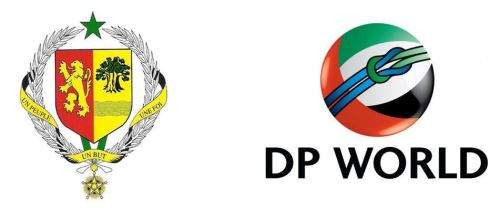 ПОСТОЯННОЕ ПРЕДСТАВИТЕЛЬСТВОПРИ ОТДЕЛЕНИИ ОРГАНИЗАЦИИ ОБЪЕДИНЕННЫХ НАЦИЙ	************ПОСОЛЬСТВО В ШВЕЙЦАРИИ						Женева, 29 сентября 2017 г.Постоянное представительство Республики Сенегал при Отделении Организации Объединенных Наций и других международных организациях в Женеве свидетельствует свое уважение Секретариату Всемирной организации интеллектуальной собственности (ВОИС) и в качестве координатора Африканской группы по вопросам интеллектуальной собственности в течение 2017 г. имеет честь препроводить в преддверии двадцатой сессии Комитета по развитию и интеллектуальной собственности (КРИС), запланированной на 27 ноября–1 декабря 2017 г., пересмотренное предложение Африканской группы о проведении раз в два года международной конференции по интеллектуальной собственности и развитию.Постоянное представительство Сенегала при Отделении Организации Объединенных Наций и других международных организациях в Женеве пользуется случаем, чтобы возобновить Секретариату Всемирной организации интеллектуальной собственности (ВОИС) уверения в самом высоком уважении.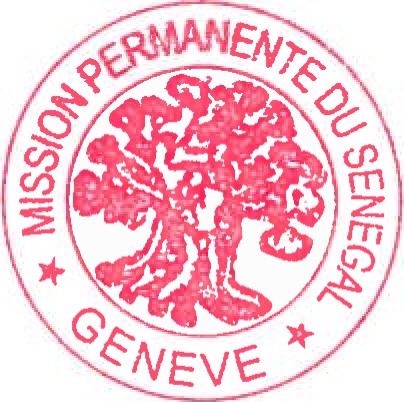 ВСЕМИРНАЯ ОРГАНИЗАЦИЯИНТЕЛЛЕКТУАЛЬНОЙ СОБСТВЕННОСТИ (ВОИС)ЖЕНЕВАInternational Center Cointrin (ICC)- Route de Pré-Bois 20-1215 Genève 15- Bât. H 4ème étageTel.: (4122) 918 02 30 - Fax: (4122) 74 00 711 - E-mail : mission.senqgal@ties.itu.intПересмотренный вариант предложения Африканской группы о проведении раз в два (2) года международной конференции по интеллектуальной собственности и развитиюСенегал имеет честь представить пересмотренный вариант предложения Африканской группы о проведении раз в два (2) года международной конференции по интеллектуальной собственности (см. документ CDIP/19/7) с учетом комментариев, полученных от государств-членов на девятнадцатой сессии Комитета по развитию и интеллектуальной собственности (КРИС), которая состоялась 15–19 мая 2017 г., и в свете опыта проведения аналогичной конференции 7 и 8 апреля 2016 г.Имеет смысл кратко напомнить историю процесса, на пути которого возникали непредвиденные трудности, но который все же завершился организацией этой важной встречи, что стало свидетельством безусловной политической воли и стремления создать благоприятные условия для плодотворного обмена мнениями по вопросам развития в контексте интеллектуальной собственности.Решение о проведении конференции было принято по итогам четырнадцатой сессии КРИС;  оно содержало, в том числе, четкие указания для Секретариата относительно порядка и условий организации мероприятия и требовало от Секретариата подготовки фактологического отчета с кратким описанием основных обсуждений.Еще раньше, на десятой сессии, состоявшейся в ноябре 2012 г., Комитет по итогам рассмотрения двух (2) документов по соответствующей теме (CDIP/10/16 и CDIP/IO/ 17) постановил принять меры для проведения конференции.  В этой связи Комитет постановил следующее:	конференция будет называться «Конференция по интеллектуальной собственности и развитию»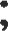 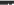 конференция пройдет в Швейцарии, и ее продолжительность составит два или три дня;	будут проведены неофициальные консультации с неограниченным числом участников продолжительностью два (2) или три дня;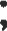 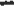 Секретариат подготовит концептуальный документ на основе общих параметров соглашений;  идо начала неофициальных консультаций делегации должны будут представить свои  письменные комментарии и предложения.В результате неофициальных консультаций, прошедших 9 и 24 января 2013 г. под руководством действовавшего на тот момент Председателя КРИС, были окончательно закреплены порядок и условия организации мероприятия.Конференция стала местом встречи широкого круга высокопоставленных участников разного профиля и площадкой для обмена национальным и региональным опытом, а также рассмотрения последних тенденций в области интеллектуальной собственности.Она также позволила проанализировать политические, технические, социальные и экономические аспекты интеллектуальной собственности как инструмента и движущей силы развития.Руководствуясь этим опытом, Африканская группа представила на девятнадцатой сессии КРИС в мае 2017 г. предложение о проведении международной конференции по интеллектуальной собственности и развитию на двухлетней основе с целью сохранения и институционализации этой практики в повестке дня ВОИС.Предложение, встретившее поддержку многих делегаций, было мотивировано и обосновано превосходными результатами аналогичной конференции, состоявшейся в Женеве 7 и 8 апреля 2016 г., а также выводами отчета, представленного в документе CDIP/18/3, и положительными отзывами государств-членов об указанном мероприятии (см. документ CDIP/18/11).Конференция позволила, в том числе, проанализировать политические, технические, социальные и экономические аспекты интеллектуальной собственности как инструмента и движущей силы развития.Исходя из этих соображений, Африканская группа в соответствии со своим заявлением, сделанным на восемнадцатой сессии КРИС, с удовлетворением представляет на рассмотрение делегаций предложение, призванное регламентировать проведение международной конференции по интеллектуальной собственности и развитию.Порядок и условия практической реализации этого предложения учитывают договоренности государств-членов, достигнутые в связи с проведением конференции в апреле 2016 г.  Ввиду того что мандат этого мероприятия уже разработан и согласован, предлагается использовать его повторно в следующем виде:ОСНОВНОЕ НАЗВАНИЕМеждународная конференция по интеллектуальной собственности и развитиюДополнительное названиеДополнительное название конференции должно отражать вопросы, вытекающие из тематики интеллектуальной собственности и развития и их практических аспектов.  Это название подлежит утверждению на первой сессии КРИС, проводимой в первый год каждого бюджетного цикла ВОИС.ПЕРИОДИЧНОСТЬРаз в два (2) года в течение первых шести (6) лет начиная с двухлетнего периода 2018–2019 гг.МЕСТО ПРОВЕДЕНИЯШтаб-квартира ВОИС в Женеве или другая страна по предложению государств-членов.ПРОДОЛЖИТЕЛЬНОСТЬОт двух (2) до (3) дней.СРОКИПервая половина второго года бюджетного цикла ВОИС.ТЕМЫМеждународная конференция будет посвящена теме, отраженной в дополнительном названии, которое будет согласовано государствами-членами на первой сессии КРИС, проводимой в первый год бюджетного цикла ВОИС.Секретариату будет предложено выстроить программу международной конференции и проработать содержательную часть каждой темы на основе неофициальных консультаций с координаторами групп.  Окончательный вариант программы конференции будет представлен в качестве справочного документа на второй сессии КРИС в первом году бюджетного цикла.ФОРМАТКонференция будет проводиться в первой половине второго года бюджетного цикла ВОИС.  Все встречи будут проходить в формате пленарных заседаний.  Каждое заседание требует участия ведущего и трех ораторов для проведения целенаправленной дискуссии с учетом заданных ведущему вопросов и замечаний, сформулированных участниками до и во время заседаний.  Рабочие языки – шесть официальных языков ООН;  синхронный перевод на шесть языков предусмотрен.ОРАТОРЫСекретариату будет предложено выбрать ораторов исходя из соображений равной географической представленности, соответствующего опыта и сбалансированной представленности позиций.  Государствам-членам будет предложено представить ориентировочные кандидатуры ораторов.УЧАСТНИКИМеждународная конференция будет открыта для государств-членов, межправительственных и неправительственных организаций и членов гражданского общества.  Зарегистрироваться для участия можно будет заблаговременно в онлайновом режиме или лично на месте.ОСНОВНЫЕ ЦЕЛИ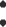 информировать государства-члены о последних изменениях в области интеллектуальной собственности и развития;предоставить участникам возможность обсудить значение интеллектуальной собственности для социального, экономического и культурного развития.ИТОГИ РАБОТЫ И ИНФОРМАЦИОННАЯ ПОДДЕРЖКАСекретариат составит фактологический отчет с кратким описанием основных обсуждений, состоявшихся на международной конференции, который будет представлен на последней сессии КРИС в течение второго года бюджетного цикла ВОИС.  В этот отчет будут также включены результаты анкетирования участников и ораторов по окончании конференции.На веб-сайте ВОИС будет создана специальная страница, содержащая подробную информацию о международной конференции.  На ней будут размещены все документы конференции для бесплатного пользования, в частности программа, заявления в письменном виде, аудио- и видеофайлы обсуждений в ходе конференции и отчет.  На этой же странице будет дана ссылка на прямую интернет-трансляцию состоявшихся обсуждений.Международная конференция по интеллектуальной собственности и развитию в течение бюджетного цикла 2018–2019 гг.В течение бюджетного цикла ВОИС, охватывающего 2018–2019 гг., предлагается следующая схема работы: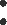 В качестве дополнительного названия конференции предлагается выбрать тему «Как эффективно использовать возможности системы»Секретариат разработает на основе консультаций с государствами-членами программу конференции, которая будет рассмотрена на второй сессии КРИС в 2018 г.Конференцию предлагается провести в первой половине 2019 г.;  место проведения определят государства-члены.Фактологический отчет будет представлен на второй сессии КРИС в 2019 г.Так выглядит предложение Африканской группы о проведении раз в два года международной конференции по интеллектуальной собственности и развитию.[Конец приложения и документа]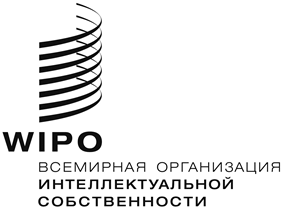 RCDIP/20/8CDIP/20/8CDIP/20/8оригинал: французскийоригинал: французскийоригинал: французскийдата: 13 октября 2017 г.дата: 13 октября 2017 г.дата: 13 октября 2017 г.